Publicado en Daimiel(ciudad Real) el 21/03/2019 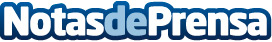 Fersay llega a Daimiel con un modelo de corner que mejora la experiencia de compraLa marca especialista en el Sur de Europa en venta de accesorios y repuestos para  electrodomésticos y electrónica llega a DaimielDatos de contacto:Pura de RojasALLEGRA COMUNICACION91 434 82 29Nota de prensa publicada en: https://www.notasdeprensa.es/fersay-llega-a-daimiel-con-un-modelo-de-corner_1 Categorias: Castilla La Mancha Recursos humanos Consumo Electrodomésticos http://www.notasdeprensa.es